Bu tezin tarafımdan “Tez yazım kuralları” okunarak dikkatlice hazırlanmış olduğunu ve doğabilecek her türlü olumsuzluktan sorumlu olacağımı kabul ederim.  Öğrencinin İmzası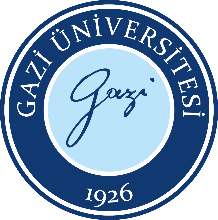 TEZ BİÇİMSEL DEĞERLENDİRME FORMUDoküman No:SBE.FR.0027TEZ BİÇİMSEL DEĞERLENDİRME FORMUYayın Tarihi:14.11.2022TEZ BİÇİMSEL DEĞERLENDİRME FORMURevizyon Tarihi:-TEZ BİÇİMSEL DEĞERLENDİRME FORMURevizyon No:-TEZ BİÇİMSEL DEĞERLENDİRME FORMUSayfa:1/1Öğrencinin Adı Soyadı:Öğrencinin Adı Soyadı:EvetKapakKapakKapak1Tez Başlığı tutanaktaki başlıkla aynıdır.2Kapaktaki ay ve yıl savunmaya girilen tarihle tutarlıdır.3Kapak formatı kılavuzdaki kapak formatına uygundur.4Kapakta yazılan tüm yazılar doğru olarak verilmiştir.Özet/AbstractÖzet/AbstractÖzet/Abstract5Kılavuza uygundur.6Ay ve yıl savunmaya girilen tarihle tutarlıdır.7Özet; tek sayfa, tek satır aralığı, tek paragraf kuralına uygun olarak yazılmıştır.8Bilim kodu, sayfa adedi, anahtar kelimeler ve danışman(lar) yazılmıştır.İçindekilerİçindekilerİçindekiler9Sayfa numaraları tam verilmiştir.10Şekil, Çizelge vb. listeleri verilmiş ve sıralaması doğrudur.11Özet, Abstract, Giriş, Sonuçlar vb. bölümler vardır.12Yazım hataları kontrolü yapılmıştır.GirişGirişGiriş13Hazırlanan tezin önemini anlatmaktadır.14İkinci ve Üçüncü dereceden başlık içermemeli kuralına uyulmuştur.KaynaklarKaynaklarKaynaklar15Kaynakların tamamına metin içinde atıf yapılmıştır.16Kaynak formatı Kılavuzdaki kaynak formatına uygun olarak hazırlanmıştır.17Atıf formatı kılavuzdaki atıf formatına uygundur.Genel DeğerlendirmeGenel DeğerlendirmeGenel Değerlendirme18Etik Beyan açıklaması okunmuş, uyulmuş ve imzalanmıştır.19Kabul/Onay sayfası kılavuzdaki formata uygun olarak düzenlenmiştir.20Kabul /Onay sayfasında belirtilen oy birliği/oy çokluğu seçeneklerinden uygun olanı savunmayla tutarlı olacak şekilde belirlenmiştir.21Sayfa kenar boşlukları ve sayfa numaraları kılavuzdaki formata uygundur.22Paragraf boşlukları ve metin satır aralığı kılavuzdaki formata göre düzenlenmiştir.23Başlıkların yazımı kılavuzdaki başlık formatlarına uygundur.24Yazı tipi ve boyutu kılavuzdaki yazı tipi ve boyutu formatına uygundur.25Şekil, Çizelge vb. açıklama ve numaralandırmaları kılavuzdaki formata uygundur.26Tezin son kontrolü danışman tarafından yapılmıştır.